Email: liji.380121@2freemail.com Dr. Liji M. D. S (Prosthodontics and Crown and Bridge)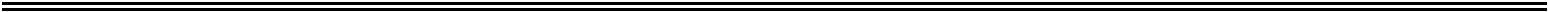 Objective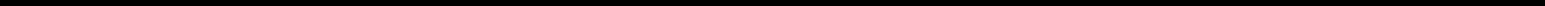 Qualified Prosthodontist looking to practice as a General Dentist / Specialist based on work experience and qualifications.Education and TrainingA. J. Institute of Dental Sciences, Mangalore (2014-2017) M.D.S – Prosthodontics and Crown and Bridge.A. J. Institute of Dental Sciences, Mangalore (2015-2016)Course on Oral Implantology- Basics to Placement & Final Prosthetic Finishing (3 Modules)A.B. Shetty Memorial Institute of Dental Sciences, Rajiv Gandhi University of Health Sciences Mangalore (2007-2012)B.D.SWork ExperienceKalliat Dental & Care & Speciality Centre, Kannur General Dentist (April 2013 – May 2014)IvoryShine Dental Clinic, Mangalore General Dentist (Dec 2015 – Dec 2017)Licensing DetailsDHA Eligibility Letter obtained. Scope of WorkGeneral DentistryFixed & Removable ProsthodonticsImplantologyComplete Denture ProstheticsFull Mouth RehabilitationSmile DesigningEsthetic DentistryTMJ RehabilitationSummary of SkillsProfessionally committed and responsible.Treats each and every patient with utmost care and concern.Maintains focus in demanding work environment and aims at optimizing patient careStrong interpersonal and communication skillsLanguages known- English, Malayalam, HindiAwardsSecured 9th Rank in the Subject of Pedodontics, Final Year of BDS from Rajiv Gandhi University of Health SciencesReceived an Award for ICMR Research Work (2010) for Individual work in: Gender Determination by Odontometric Parameters – A Preliminary Study, Indian J Contemp Dentistry.Received 1st position for paper presentation: Full Mouth Rehabilitation- From Ruins to Riches in 18th PG Convention, BangaloreResearch Projects and Other WorkResearch Work: Gender Determination by Odontometric Parameters – A Preliminary Study, Indian J Contemp Dentistry 2013 Jan-June; 1(1):1-4Thesis: Spectrophotometric Evaluation of Colour Changes on Different Thicknesses of Layered All Ceramic Restorations After Exposure to Two Solutions.Library Dissertation: Indications, contraindications, advantages, disadvantages of short and narrow implants.Papers, Posters and Table ClinicsPublicationsProgrammes/ Workshops AttendedHands-on Course: Sinus Augmentation, AJIDS (APRIL 2017)Changing concepts in implant dentistry, AJIDS (January 2017)Oral mucosal lesions- a clinical conundrum, AJIDS, (September 2016)First implant to first impression. From theory to reality. (April 2016)CBCT- Diagnostic cuts of the uncut, AJIDS, (July 2015)Fibre Post System, AJIDS (OCTOBER 2015)Basic life support, AJIDS (April 2014)Lasers in dentistry, AJIDS (October 2014)Intricasis of interpretation, AJIDS (AUGUST 2014)AuthorTitle of PaperConferenceVenueYearPrizeThemeLiji JanardhananPaper on “Full mouth18th PG ConventionBangalore,20161strehabilitation- FromIndiaRiches to Ruins”Liji JanardhananPoster Presentation on42nd IPSCChandigarh2014-“Anterior EstheticsConferenceExcellence By Implants”Liji JanardhananPoster Presentation on42nd KarnatakaMangalore,2014-“Anchors In ImplantState DentalKarnatakaOverdentures”ConferenceLiji JanardhananTable Clinic on “When a43rd IPSCHyderabad2015-splint met a joint.Demonstrating the effectsof splints on TMJ”Author(s)Title of PaperJournalYearLiji Janardhanan,Palatal ramp prosthesis for a patientJournal of post graduate2016Priyanka Shettywith mandibular deviation followingDentistryhemimandibulectomy.Liji Janardhanan,Prosthetic management of aJournal of post graduate2016Sreenath IRanophthalmic socket with an ocularDentistrydefect. A case report